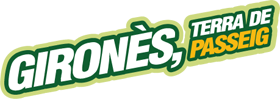 (Re)descobreix el Gironès: Noves visites culturals i gratuïtes a la comarca!Entre el 17 de febrer i el 4 de maig el Consell Comarcal del Gironès et convida a descobrir el patrimoni de la comarca amb un nou cicle de visites culturals.T’has fixat en quines figures decoren l'església de Sant Martí Vell? Sabies que a Llagostera van caldre dos recintes per poder emmurallar-la? On es va originar la ciutat de Girona? Aquestes i moltes altres curiositats són les que es desvelen dins el cicle "(Re)descobreix el Gironès" organitzat per l'Àrea de Turisme del Consell Comarcal del Gironès per promoure la descoberta del patrimoni cultural de la comarca.Dels pobles que es visitaran, cal dir-ne que han sabut mantenir l'essència i personalitat pròpies que els converteixen en destins interessants. Les restes arqueològiques de Sant Julià de Ramis i Sarrià de Ter, els conjunts medievals de Llagostera, Madremanya, Cervià de Ter, Flaçà, els nuclis agrupats al voltant d'esglésies com Bordils i Sant Martí Vell; els petits municipis rurals com Llambilles; o els que conserven un important passat i present industrial com Cassà de la Selva. Tots són part d'un mosaic immens i variat, imprescindibles per conèixer aquesta comarca que ha estat teixida des del principi dels temps. En total, el cicle inclou 10 visites guiades, una a cada municipi, que es faran en català els dissabtes a les 11:00 h i la durada serà d'1 hora i 30 minuts, aproximadament. El guiatge de les visites serà a càrrec de guies oficials de l'Associació de Guies de Girona, amb qui prèviament i gràcies a la col·laboració dels Ajuntaments s'han coordinat diverses formacions al territori. La visita al Jaciment Arqueològic del Pla de l'Horta a Sarrià de Ter anirà a càrrec de la directora de l'excavació.Les inscripcions ja estan obertes i les places són limitades. Cal fer reserva prèvia al 972 011 669 o bé a turisme@girones.cat.La programació està disponible a www.turismegirones.cat.